First Grade News- November 11-15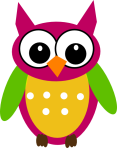 SCIENCEWe watched iron fillings move when we placed magnets beneath them on a paper. We learned all about magnetic force and how it works.  LANGUAGE ARTSThis week we focused on contractions. We learned how to use them and how to read them. We also wrote stories about what we would be like as grandparents. Mrs. Mauritz helped with ‘making words’ and reminded the students of vowel patterns. We also celebrated reading with book week. We drew new pictures of book covers, guessed how many books are in the library, and read many favorite books.  We loved having book bingo and book puzzles with our buddies as well. SOCIAL STUDIESThis week we talked about the life of Pilgrims. We learned all about what pilgrim life might have been like. We brainstormed ideas and then read a book about how life was for children in 1621. We then completed a Venn diagram to compare our lives to life back then! We also learned about Veterans, who they are and what they do for our country we are so thankful for them. We will celebrate them tomorrow at our Veteran’s Day program. RELIGIONOur story this week was on Jonah and the whale. The picture story book showed us a great picture and story. We retold the story to our friends after making a whale with Jonah inside on a clothespin.  MATHOur math concepts this week included subtracting one from a number, using wrap ups as practice. We also reviewed counting on, finding 2 digit numbers on the hundreds chart, skip counting, and finding left and right. IMPORTANT DATESNOVEMBER 15th- ½ Day and GRANDPARENTS DAY!!NOVEMBER 25-29-NO SCHOOL, Parent teacher conferences and Thanksgiving BreakDecember 18- Advent program (at Crossview campus)IMPORTANT INFORMATIONTomorrow for Grandparents Day we will have a great time. Grandparents will be in our room “open house style” before a chapel service. If your child will be going home with their grandparent please make sure they ‘sign out’ with me before they go into chapel. Any questions, please email me at amandaschneider410@gmail.comHave a Great Weekend! - Mrs. Schneider